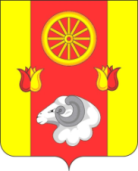 АдминистрацияПодгорненского сельского поселенияПОСТАНОВЛЕНИЕ14.04.2020	            № 36                   	                          с.ПодгорноеОб окончании отопительного сезона 2019 – 2020 гг.          В связи с повышением температуры наружного воздуха и в целях обеспечения температурного режима в учреждениях и организациях Подгорненского сельского поселения.ПОСТАНОВЛЯЮ:          1.Считать 15.04.2020 г. днем окончания отопительного сезона 2019 – 2020 гг.          2.Руководителю подведомственного учреждения (МКУК «Подгорненский СДК») – Ростенко Н.И.  провести обследование отопительных систем на предмет установления перечня работ по подготовке к новому отопительному сезону 2020 – 2021 гг.         3.В срок до 15.04.2020 г. подготовить перечень мероприятий по подготовке к отопительному сезону 2020 – 2021 гг.         4.Принять меры по консервации и сохранности оборудования.         5.Старшему инспектору по вопросам ЖКХ, градостроительство, ЧС и пожарной безопасности, вопросам мобилизации  информировать об окончании работы отопительных систем службу координаций отраслей ЖКХ, строительства, транспорта и связи в период с 15.04.2020 г. по 30.04.2020 г.          6.Контроль за исполнение  постановления возложить на старшего инспектора по вопросам  ЖКХ, градостроительства, ЧС и пожарной безопасности, вопросам мобилизации Администрации Подгорненского поселения Хабарову И.Ю.Глава Администрации Подгорненскогосельского поселения	Л. В. Горбатенко